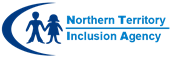 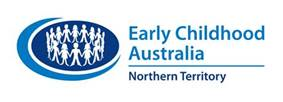 The Inclusion Support Programme is funded by the Australian Government 
Department of Education and Training.Specialist Equipment Library – Item Request FormThe Inclusion Support Programme (ISP) provides assistance to early childhood and child care (ECCC) services to address barriers to inclusion. This assistance may include access to the Specialist Equipment Library which is managed by the Inclusion Agency (IA) in each jurisdiction. This request is subject to approval in line with the ISP Guidelines and the suitability and availability of requested equipment.ECCC services are responsible for returning this form, along with relevant supporting documentation, to their Inclusion Professional at Early Childhood Australia NT Branch.  Please email: ecant@earlychildhood.org.au.  Phone: 08 8986 7142 or Free Call: 1800 959 995.  SERVICE DETAILSSERVICE DETAILSSERVICE DETAILSSERVICE DETAILSSERVICE DETAILSSERVICE DETAILSSERVICE DETAILSSERVICE DETAILSService nameSIP IDDelivery addressSuburbPostcodePostcodeContact personPositionPhoneMobileEmailService type Centre-based Care Family Day Care Family Day Care Family Day Care Family Day Care OSHC OSHCEQUIPMENT REQUEST DETAILSEQUIPMENT REQUEST DETAILSEQUIPMENT REQUEST DETAILSEQUIPMENT REQUEST DETAILSEQUIPMENT REQUEST DETAILSEQUIPMENT REQUEST DETAILSEQUIPMENT REQUEST DETAILSChild’s first nameChild’s surnameChild’s surnameDate of birthIdentification MethodIdentified through SIP Yes	 No Yes	 NoProfessionally recommendedProfessionally recommended Yes	 NoEquipment required(Specifications of equipment required including any specific measurements for fitting to the child).(Please note that if the exact model of equipment requested is not available the SEL will contact the ECCC service to discuss suitable alternatives)(Please note that if the exact model of equipment requested is not available the SEL will contact the ECCC service to discuss suitable alternatives)(Please note that if the exact model of equipment requested is not available the SEL will contact the ECCC service to discuss suitable alternatives)(Please note that if the exact model of equipment requested is not available the SEL will contact the ECCC service to discuss suitable alternatives)(Please note that if the exact model of equipment requested is not available the SEL will contact the ECCC service to discuss suitable alternatives)(Please note that if the exact model of equipment requested is not available the SEL will contact the ECCC service to discuss suitable alternatives)Equipment ID No (if known):Relevant information to support the requestRELEVANT PROFESSIONAL’S  DETAILS (IF REQUIRED)RELEVANT PROFESSIONAL’S  DETAILS (IF REQUIRED)RELEVANT PROFESSIONAL’S  DETAILS (IF REQUIRED)RELEVANT PROFESSIONAL’S  DETAILS (IF REQUIRED)Professional’s  nameOccupationQualificationsOrganisationPhoneFaxEmailINCLUSION AGENCY (IA) AND INCLUSION PROFESSIONAL (IP) DETAILSINCLUSION AGENCY (IA) AND INCLUSION PROFESSIONAL (IP) DETAILSINCLUSION AGENCY (IA) AND INCLUSION PROFESSIONAL (IP) DETAILSINCLUSION AGENCY (IA) AND INCLUSION PROFESSIONAL (IP) DETAILSINCLUSION AGENCY (IA) AND INCLUSION PROFESSIONAL (IP) DETAILSName of IA:Early Childhood AustraliaEarly Childhood AustraliaEarly Childhood AustraliaEarly Childhood AustraliaName of IP:Phone8986 7142 &FaxFaxN/AEmail                                                                             (EMAIL COMPLETED FORM TO THIS EMAIL ADDRESS)                                                                             (EMAIL COMPLETED FORM TO THIS EMAIL ADDRESS)                                                                             (EMAIL COMPLETED FORM TO THIS EMAIL ADDRESS)                                                                             (EMAIL COMPLETED FORM TO THIS EMAIL ADDRESS)If professionally recommended, has the IA endorsed the Specialist Equipment request?If professionally recommended, has the IA endorsed the Specialist Equipment request?If professionally recommended, has the IA endorsed the Specialist Equipment request? Yes	 No Yes	 NoINCLUSION AGENCY (IA) AND SEL COORDINATOR DETAILSINCLUSION AGENCY (IA) AND SEL COORDINATOR DETAILSINCLUSION AGENCY (IA) AND SEL COORDINATOR DETAILSINCLUSION AGENCY (IA) AND SEL COORDINATOR DETAILSINCLUSION AGENCY (IA) AND SEL COORDINATOR DETAILSName of IA:Early Childhood Australia Early Childhood Australia Early Childhood Australia Early Childhood Australia Name of SEL Coordinator:Alexandra Kastellorizios                                                           Alexandra Kastellorizios                                                           Alexandra Kastellorizios                                                           Alexandra Kastellorizios                                                           Phone8986 7142 & 0477006563FaxFaxN/AEmailSEL@ecant.org.au & alex.kastellorizios@ecant.org.au                                                                         (EMAIL COMPLETED FORM TO EMAIL ADDRESSES ABOVE)SEL@ecant.org.au & alex.kastellorizios@ecant.org.au                                                                         (EMAIL COMPLETED FORM TO EMAIL ADDRESSES ABOVE)SEL@ecant.org.au & alex.kastellorizios@ecant.org.au                                                                         (EMAIL COMPLETED FORM TO EMAIL ADDRESSES ABOVE)SEL@ecant.org.au & alex.kastellorizios@ecant.org.au                                                                         (EMAIL COMPLETED FORM TO EMAIL ADDRESSES ABOVE)If professionally recommended, has the IA endorsed the Specialist Equipment request?If professionally recommended, has the IA endorsed the Specialist Equipment request?If professionally recommended, has the IA endorsed the Specialist Equipment request? Yes	 No Yes	 NoSERVICE REQUEST AUTHORISATION SERVICE REQUEST AUTHORISATION SERVICE REQUEST AUTHORISATION SERVICE REQUEST AUTHORISATION Name of service representative authorising requestSignatureDatePARENT/GUARDIAN CONSENT FOR SERVICE TO REQUEST SPECIALIST EQUIPMENT FOR USE BY THEIR CHILDPARENT/GUARDIAN CONSENT FOR SERVICE TO REQUEST SPECIALIST EQUIPMENT FOR USE BY THEIR CHILDPARENT/GUARDIAN CONSENT FOR SERVICE TO REQUEST SPECIALIST EQUIPMENT FOR USE BY THEIR CHILDPARENT/GUARDIAN CONSENT FOR SERVICE TO REQUEST SPECIALIST EQUIPMENT FOR USE BY THEIR CHILDParent/guardian nameSignatureDate signedPARENT/GUARDIAN CONSENT FOR SERVICE TO REQUEST SPECIALIST EQUIPMENT FOR USE BY THEIR CHILDPARENT/GUARDIAN CONSENT FOR SERVICE TO REQUEST SPECIALIST EQUIPMENT FOR USE BY THEIR CHILDPARENT/GUARDIAN CONSENT FOR SERVICE TO REQUEST SPECIALIST EQUIPMENT FOR USE BY THEIR CHILDPARENT/GUARDIAN CONSENT FOR SERVICE TO REQUEST SPECIALIST EQUIPMENT FOR USE BY THEIR CHILDParent/guardian nameSignatureDate signed